План работ по содержанию и ремонту общего имущества многоквартирного дома 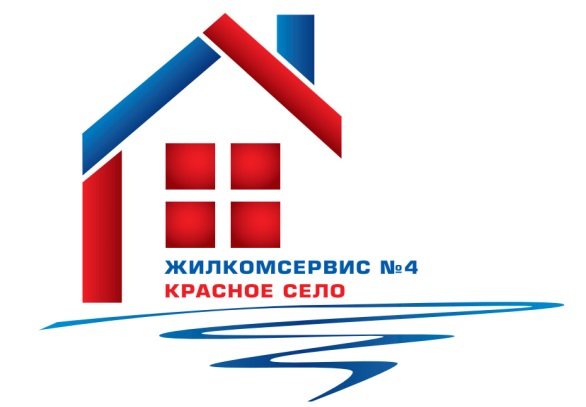 на 2015 годАдрес:                                                       Красносельское ш., д. 46 кор.2Дата передачи в управление                                                                       13 мая 2010гОбщая площадь жилых  помещений в доме, кв.м.                                            4549,9Год постройки                                                                                                              1976Этажей                                                                                                                                 5Парадных                                                                                                                            5             Количество квартир                                                                                                       99       Меры по снижению расходов на работы (услуги), выполняемые (оказываемые) управляющей организацией:    Одной из основных задач, которые ставит перед собой Управляющая компания ООО «ЖКС №4 Красное село», является снижение расходов на выполняемые/оказываемые работы/услуги. Это достигается за счет следующих мероприятий: -   Наличие хорошо оснащенной производственной базы;-   Хорошо организованная мобильная круглосуточная аварийная служба;- Наличие квалифицированного аттестованного штата технических руководителей высшего и среднего звена;- Знание технических особенностей наших инженерных систем и особенностей эксплуатации каждого конкретного дома;- Удобное для жителей территориальное расположение четырех эксплуатационных участков;-  Основная доля работ выполняется хозяйственным способом;-  Работа с задолженностью населения.№ п/пНаименование работ (услуг)Периодичность работ (услуг)План работ по содержанию общего имущества МКД, руб.№ п/пНаименование работ (услуг)Периодичность работ (услуг)Стоимость работ в годСодержание и ремонт жилого помещения, в т.ч.:1Управление многоквартирным домомежемесячно60 5612Содержание общего имущества в многоквартирном домеежемесячно486 0283Текущий ремонт общего имущества в многоквартирном домеежемесячно260 7204Уборка и санитарно-гигиеническая очистка земельного участкаежемесячно66 20756Содержание и текущий  ремонт внутридомовых инженерных систем газоснабжения (при наличии в составе общего имущества в многоквартирном доме)ежемесячно28 7417Эксплуатация коллективных (общедомовых) приборов учета используемых энергетических ресурсовежемесячно41 5728ИТОГО943 828